Form No	: 	2.Staj Ön Kapağı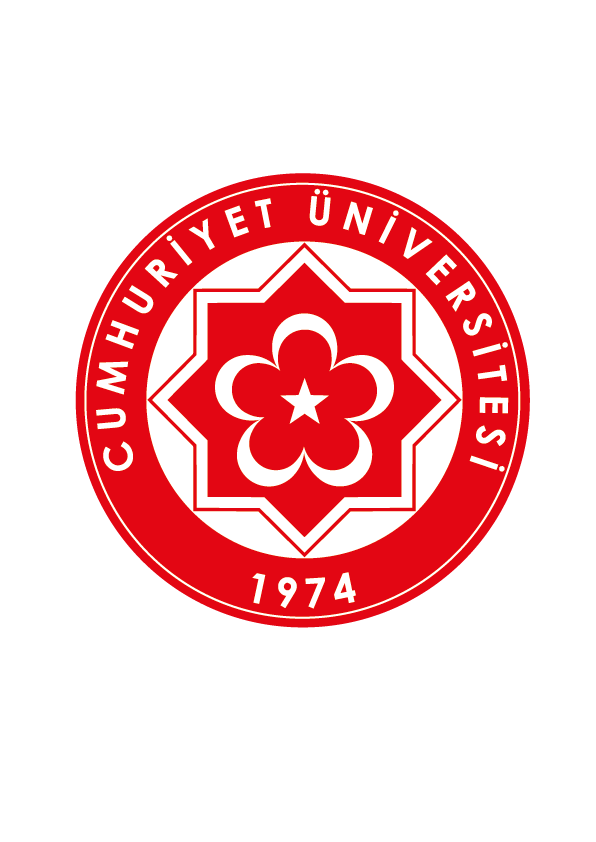 TÜRKİYE CUMHURİYETİCUMHURİYET ÜNİVERSİTESİTURİZM FAKÜLTESİÖĞRENCİ STAJ DOSYASIÖĞRENCİNİNAdı Soyadı 	:………………………………………………………………………………………….Bölümü     	 :………………………………………………………………………………………….Sınıfı        	:……………………………………………………………………………………………Numarası 	:……………………………………………………………………………………………STAJ DÖNEMİ :……………./……………../…………….-..…………/..……………/………………Form No	: 	7.Staj Arka Kapağı“….hayata açılan bilgi limanı…”Form No:3.Staj DosyasıT.C.CUMHURİYET ÜNİVERSİTESİTURİZM FAKÜLTESİÖĞRENCİ STAJ DOSYASI2019  – 2020  EĞİTİM – ÖĞRETİM  YILISTAJ DÖNEMİ 	: STAJ SÜRESİ	: ÖĞRENCİNİNADI SOYADI		:BÖLÜM			:SINIFI			:NUMARASI		:İŞ YERİNİNADI		:		ADRESİ	:EĞİTİM PERSONELİNİNADI SOYADI	: 	UNVANI	:Form No	: 	5.Staj Devam ÇizelgesiCUMHURİYET ÜNİVERSİTESİ TURİZM FAKÜLTESİSTAJYER ÖĞRENCİ DEVAM TAKİP ÇİZELGESİYukarıda kimliği yazılı öğrenci .….. /…../20.... ile …../..…./20…... tarihleri arasında toplam .……   iş günü staj çalışmasını yapmıştır.                                                                                              İŞ YERİ AMİRİ								(KAŞE – İMZA – MÜHÜR  )Form No	: 	5.Staj Devam ÇizelgesiYukarıda kimliği yazılı öğrenci     ……/..…../20….... ile …../……./20….... tarihleri arasında toplam  ……….iş günü staj çalışmasını yapmıştır.                                                                                                          İŞ YERİ AMİRİ                                                                                                                        (KAŞE – İMZA – MÜHÜR  )Form No: 6.Staj Çalışma Programı	Sayın İş Yeri Yetkilisiİş yerinizde staj süresini tamamlayan öğrencinin bilgi, beceri ve stajdan yararlanma derecesini ve ilişkileri ile davranışlarının niteliklerini belirleyebilmek için aşağıdaki tabloyu özenle doldurunuz.DEĞERLENDİRME TABLOSUÖğrenci mezun olduktan sonra öğrenciyi işe almayı düşünür müsünüz?Evet                   Hayır                                  	Adı ve Soyadı 	:						Kaşe ve İmza		:Form No	: 	8. Staj Değerlendirme FormuT.C.CUMHURİYET ÜNİVERSİTESİTURİZM FAKÜLTESİSTAJ DEĞERLENDİRME FORMUÖğrencinin 	:Öğrenci No	:					Kabul Edilen Gün Sayısı :…….Adı ve Soyadı	:Sınıfı	:	Öğrencinin staj çalışmalarının değerlendirilmesi için aşağıda belirtilen hususları yerine getirmiş olması gereklidir.Staj başlamadan önce bölüm staj komisyonuna yapacağı işyerine ilişkin bilgi verilmiş ve onayını almış mıdır?       EVET 		HAYIRStaj dosyası hazırlanmış ve staj komisyonu tarafından şekil yönünden yeterli bulunmuş mudur?         EVET 			HAYIRYapması gereken staj süresini tamamlamış ve devam çizelgesi işyeri tarafından onaylanmış mıdır?         EVET 		HAYIR İş yeri değerlendirme formu düzenlemiş midir?         EVET 		HAYIRNOT: Öğrencinin staj değerlendirilmesinin yapılabilmesi için yukarıda belirtilen soruların tümümün yanıtlarının EVET olması gereklidir.  NOT: BAŞARI NOTU EN AZ 65 OLMALIDIRÖğrenci Staj Çalışmalarında BAŞARILI/BAŞARISIZ bulunmuştur. STAJ DEĞERLEDİRME KOMİSYONUKomisyon Başkanı		Üye 					Üye		Adı-Soyadı				Adı-Soyadıİmza		İmza					İmzaForm 4 Boş SayfaYapılan işin Adı :							Tarih:…../…../…….Değerlendirenin Adı, Soyadı, İmzası, KaşesiÖĞRENCİNİNÖĞRENCİNİNÖĞRENCİNİNÖĞRENCİNİNADI SOYADIADI SOYADI::BÖLÜMÜ    BÖLÜMÜ    ::SINIFI                  SINIFI                  ::NUMARASI     :NUMARASI     :NUMARASI     :NUMARASI     :SIRANOSTAJ TARİHLERİSTAJ TARİHLERİYAPILAN İŞİN ADI1...... / ...... / 20........... / ...... / 20.....2...... / ...... / 20........... / ...... / 20.....3...... / ...... / 20........... / ...... / 20.....4...... / ...... / 20........... / ...... / 20.....5...... / ...... / 20........... / ...... / 20.....6...... / ...... / 20........... / ...... / 20.....7...... / ...... / 20........... / ...... / 20.....8...... / ...... / 20........... / ...... / 20.....9...... / ...... / 20........... / ...... / 20.....10...... / ...... / 20........... / ...... / 20.....11...... / ...... / 20........... / ...... / 20.....12...... / ...... / 20........... / ...... / 20.....13...... / ...... / 20........... / ...... / 20.....14...... / ...... / 20........... / ...... / 20.....15...... / ...... / 20........... / ...... / 20.....16...... / ...... / 20........... / ...... / 20.....17...... / ...... / 20........... / ...... / 20.....18...... / ...... / 20.......... / ...... / 20....19...... / ...... / 20.......... / ...... / 20....20...... / ...... / 20.......... / ...... / 20....SIRANOSTAJ TARİHLERİYAPILAN İŞİN ADI21...... / ...... / 20....22...... / ...... / 20....23...... / ...... / 20....24...... / ...... / 20....25...... / ...... / 20....26...... / ...... / 20....27...... / ...... / 20....28...... / ..,... / 20....29...... / ...... / 20....30....../...... / 20...31...... / ...... / 20....32...... / ...... / 20....33...... / ...... / 20....34...... / ...... / 20....35...... / ...... / 20....36...... / ...... /20....37...... / ...... / 20....38...... / ...... / 20....39...... / ...... / 20....40...... / ...... / 20....Değerlendirme *Değerlendirme *Değerlendirme *ÖzelliklerÇok iyiİyiOrtaGeçerOlumsuz(100-85)(84 - 65)(64 - 40)(39 - 30)(29 - 0)İşe ilgiİşin TanımlanmasıAlet Teçhizat kullanma YeteneğiAlgılama GücüSorumluluk DuygusuÇalışma HızıUygun ve Yeteri Kadar MalzemeKullanma BecerisiZamanı Verimli KullanmaProblem Çözebilme Yeteneğiİletişim KurmaKurallara UymaGrup Çalışmasına YatkınlığıKendisini Geliştirme İsteğiGenel DeğerlendirmeGÖRÜŞLERAğırlık (%)NotÖĞRENCİNİN HAZIRLADIĞI STAJ RAPORU40İŞVEREN RAPORU20STAJ KOMİSYONU DEĞERLENDİRMESİ (SÖZLÜ SINAV)40 BAŞARI NOTU BAŞARI NOTU BAŞARI NOTU